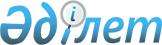 О внесении изменений в решение Жылыойского районного маслихата от 23 ноября 2015 года № 34-4 "Об определении порядка и установлении размера возмещения затрат на обучение на дому детей с ограниченными возможностями из числа инвалидов по индивидуальному учебному плану"
					
			Утративший силу
			
			
		
					Решение Жылыойского районного маслихата Атырауской области от 9 июня 2020 года № 47-6. Зарегистрировано Департаментом юстиции Атырауской области 23 июня 2020 года № 4674. Утратило силу решением Жылыойского районного маслихата Атырауской области от 16 октября 2023 года № 8-3
      Сноска. Утратило силу решением Жылыойского районного маслихата Атырауской области от 16.10.2023 № 8-3 (вводится в действие по истечении десяти календарных дней после дня его первого официального опубликования).
      В соответствии со статьей 6 Закона Республики Казахстан от 23 января 2001 года "О местном государственном управлении и самоуправлении в Республике Казахстан", статьей 26 Закона Республики Казахстан от 6 апреля 2016 года "О правовых актах" Жылыойский районный маслихат РЕШИЛ:
      1. Внести в решение Жылыойского районного маслихата от 23 ноября 2015 года № 34-4 "Об определении порядка и установлении размера возмещения затрат на обучение на дому детей с ограниченными возможностями из числа инвалидов по индивидуальному учебному плану" (зарегистрированное в реестре государственной регистрации нормативных правовых актов за № 3371, опубликованное в информационно-правовой системе "Әділет" 14 декабря 2015 года) следующие изменения:
      1) во вступительной части (преамбуле) указанного решения слова "Приказом Министра здравоохранения и социального развития Республики Казахстан от 28 апреля 2015 года № 279 "Об утверждении стандартов государственных услуг в социально-трудовой сфере" (зарегистрирован в реестре государственной регистрации нормативных правовых актов за № 11342)" исключить;
      2) в подпункте 2) пункта 2:
      слова "Атырауское областное управление образования" заменить словами "Управление образования Атырауской области".
      2. Контроль за исполнением решения возложить на постоянную комиссию (У. Жакашев) районного маслихата по вопросам бюджета, экономики, финансов и развития предпринимательства.
      3. Настоящее решение вступает в силу со дня государственной регистрации в органах юстиции, вводится в действие по истечении десяти календарных дней после дня его первого официального опубликования.
					© 2012. РГП на ПХВ «Институт законодательства и правовой информации Республики Казахстан» Министерства юстиции Республики Казахстан
				
      Председатель сессии 

С. Балжигитов

      И.о секретаря маслихата 

Х. Жамалов
